ПОСТАНОВЛЕНИЕот 31 января 2022 года № 25ст. Гиагинская«О внесении изменений в постановление главы МО «Гиагинский район» от 26 марта 2021 года № 46 «Об утверждении муниципальной программы МО «Гиагинский район» «Развитие информатизации»В соответствии со статьей 179 Бюджетного кодекса Российской Федерации, постановлением главы муниципального образования «Гиагинский район» от 27.08.2013 года № 103 «О порядке разработки, реализации и оценки эффективности муниципальных программ муниципального образования «Гиагинский район», их формировании, реализации, проведения оценки эффективности и ее критериях»,постановляю: 1. Внести в постановление главы МО «Гиагинский район» от 26 марта 2021 года № 46 «Об утверждении муниципальной программы МО «Гиагинский район» «Развитие информатизации», изложив приложение к постановлению в новой редакции (прилагается).2.  Настоящее постановление опубликовать в «Информационном бюллетене МО «Гиагинский район» на сетевом источнике публикации МУП «Редакция газеты «Красное знамя», а также разместить на официальном сайте администрации МО «Гиагинский район».3. Контроль за исполнением настоящего постановления возложить на управляющую делами администрации МО «Гиагинский район».Глава МО «Гиагинский район»                                                    А.Н. Таранухин 1. Паспорт муниципальной программы 
МО «Гиагинский район» «Развитие информатизации» 
2. Содержание проблемы и обоснование необходимости ее решения программным методом.Современное общество характеризуется высоким уровнем развития информационных и телекоммуникационных технологий и их интенсивным использованием гражданами, бизнесом и органами власти.Переход на новый уровень управления муниципальным образованием, способный обеспечить его эффективное развитие, возможен в современных условиях только при применении информационно-коммуникационных технологий.Одним из основных направлений реализации государственной политики в сфере информатизации является создание в регионе комплекса государственных и муниципальных информационных систем, обеспечивающих поддержку деятельности органов государственной власти и органов местного самоуправления, а также предоставления государственных и муниципальных услуг в электронном виде.В настоящее время в Республике Адыгея создана система межведомственного электронного взаимодействия (СМЭВ) для передачи и получения запросов информации в Государственные информационные системы при оказании государственных и муниципальных услуг. В муниципальном образовании «Гиагинский район» установлено 10 рабочих мест с доступом к системе СМЭВ.  В современных условиях, когда зависимость управленческих процессов от информационных технологий становится критической, жизненно важно обеспечивать надежную и производительную работу используемой вычислительной техники и информационных систем, иметь развитую и отказоустойчивую телекоммуникационную инфраструктуру, обеспечивать безопасность информации.Преодоление существующих проблем требует комплексного и последовательного подхода, который предполагает использование программно-целевых методов, обеспечивающих проведение скоординированных организационно-технологических мероприятий и согласованных действий в рамках единой политики.3. Приоритеты государственной политики.Настоящая программа разработана в соответствии с Федеральными законами от 06.10.2003 г. N 131-ФЗ «Об общих принципах организации местного самоуправления в Российской Федерации», от 27.07.2010 г. N 210-ФЗ «Об организации предоставления государственных и муниципальных услуг», от 27 июля 2006 г. N 149-ФЗ «Об информации, информационных технологиях и о защите информации», от 27.07.2006 № 152-ФЗ «О персональных данных».Основные приоритеты государственной политики в сфере информатизации изложены в «Стратегии развития информационного общества в Российской Федерации» утвержденной Президентом РФ 7 февраля 2008 г. N Пр-212, в «Государственной программе Российской Федерации «Информационное общество (2011-2020 годы)» утвержденной распоряжением Правительства РФ от 15.05.2014 г. N 313, а так же в Указе Президента Российской Федерации от 7 мая 2012 года N 601 «Об основных направлениях совершенствования системы государственного управления».Одним из основных направлений реализации государственной политики в сфере информатизации является создание в регионе комплекса государственных и муниципальных информационных систем, обеспечивающих поддержку деятельности органов государственной власти субъектов и органов местного самоуправления, а также предоставления государственных и муниципальных услуг в электронном виде.Цель Программы:- реализация единой политики в области информатизации МО «Гиагинский район». - повышение эффективности деятельности органов местного самоуправления, взаимодействия гражданского общества и бизнеса с органами местного самоуправления, качества и оперативности предоставления муниципальных услуг.Для достижения целей Программы необходимо решить следующие задачи:- Повышение обеспечения органом ОМСУ информационно - телекоммуникационными технологиями;- повышение качества и оперативности предоставления муниципальных услуг;- обеспечение для организаций и граждан доступа к муниципальным информационным ресурсам и сервисам в электронном виде;- повышение эффективности деятельности органов местного самоуправления;- доля граждан, использующих механизм получения государственных и муниципальных услуг в электронной форме;- доля электронного документооборота органов местного самоуправления ст. Гиагинской в общем объёме документооборота органов местного самоуправления;- обеспеченность персональными компьютерами;- создание муниципальных информационных ресурсов и электронных сервисов для администрации Гиагинского района;- обеспечение бесперебойной работы локально – вычислительной сети и интернета.4.Сроки реализации программы.Основные мероприятия программы будут реализовываться в один этап за период в   2020-2024 гг. 5. Объем бюджетных ассигнований программы, мероприятия.Реализация программных мероприятий осуществляется за счет средств бюджета МО «Гиагинский район». Общий объем бюджетных ассигнований программы за весь период реализации составляет 6739,4 тыс. рублей. Объем финансирования по годам представлен в таблице 1.Таблица 1Перечень основных мероприятий муниципальной программыПлан реализации основных мероприятий муниципальной программы за счет всех источников финансирования представлен в Таблице N 2.Таблица 26. Целевые показатели муниципальной программыЦелевые показатели муниципальной программы представлены в таблице 3, расчет целевого показателя муниципальной программы представлен в таблице 4.Таблица 3Таблица 4 7. Анализ рисков реализации муниципальной программы, описание механизмов управления рисками и мер по их минимизацииВнешними рисками невыполнения Программы могут являться:1. Появление новых научных, технических и технологических решений на мировом рынке. Вследствие появления новых программных, технических и технологических решений на мировом рынке возникает вероятность такого риска, как неактуальность использования устаревшего программного обеспечения, форматов обмена данных при межведомственном взаимодействии.2. Риски неэффективного и неполного использования муниципальными служащими и организациями возможностей, сервисов, услуг, предоставляемых внедренными в рамках Программы информационно-телекоммуникационными технологиями.3. Неустойчивая работа Системы межведомственного электронного взаимодействия (СМЭВ):- несвоевременное решение вопросов работоспособности системы СМЭВ;- ограниченное число подключений к системе СМЭВ.4. Финансовые риски. Связаны с отсутствием финансирования мероприятий Программы из местного бюджета.5. Кадровые риски. Связаны с недостаточным уровнем квалификации муниципальных служащих для реализации мероприятий Программы.Основными мерами управления внешними рисками является:1. Необходимость использования актуальных версий лицензионного программного обеспечения в течение всего срока реализации Программы, мониторинга текущих отечественных тенденций в сфере информатизации с последующей, при необходимости, актуализацией плана реализации Программы.2. Для обеспечения эффективного и полного использования возможностей, предоставляемых информационно-телекоммуникационными технологиями, предполагается принятие комплекса мер по повышению квалификации муниципальных служащих, популяризации среди населения информационных технологий, стимулирование их использования и т.д.3. Для управления рисками, связанными с неустойчивой работой СМЭВ, предусматривается взаимодействие с Управлением информатизации Республики Адыгея, участие в совещаниях и семинарах, проводимых республиканскими органами власти. Своевременное информирование работников Управления информатизации Республики Адыгея о возникших проблемах при работе системы СМЭВ.4. Мерами по управлению финансовыми рисками является своевременное формирование обоснованной бюджетной заявки на очередной финансовый год.5. Для минимизации риска необходимо регулярное проведение мероприятий по повышению квалификации муниципальных служащих в муниципальном образовании «Гиагинский район» в области информационных технологий.Внутренними рисками невыполнения Программы могут являться:1. Управленческие риски - неэффективное управление реализацией муниципальной программы, недостаточная оперативность корректировки хода реализации Программы.Основными мерами управления внутренними рисками является:1. Постоянный контроль исполнения мероприятий Программы, соответствие мероприятий Программы действующему законодательству.Управляющая делами                                                                        Е.М. Василенко РЕСПУБЛИКА АДЫГЕЯАдминистрация муниципального образования «Гиагинский район»           АДЫГЭ РЕСПУБЛИКЭМКIЭ                              Муниципальнэ образованиеу    «Джэджэ районым»  иадминистрациеПриложение к постановлению главыМО «Гиагинский район»От«31» января 2022 г.№25Ответственный исполнитель программыОтдел информационных технологий администрации МО «Гиагинский район»Участники программыАдминистрация муниципального образования «Гиагинский район»Цель программы- Реализация единой политики в области информатизации МО «Гиагинский район»- Повышение эффективности деятельности органов местного самоуправления, взаимодействия гражданского общества и бизнеса с органами местного самоуправления, качества и оперативности предоставления муниципальных услугЗадачи программыРазвитие информатизации современной информационной и телекоммуникационной инфраструктуры и обеспечение ее надежного функционированияЭтапы и сроки реализации программы2020-2024 годы Объемы бюджетных ассигнований программыОбъем финансирования Программы составляет 6739,4 тыс. руб.Из них:в 2020 году – 1150,0 тыс. руб.в 2021 году – 800,0 тыс. руб.в 2022 году – 2029,8 тыс. руб.в 2023 году – 1379,8 тыс. руб.в 2024 году – 1379,8 тыс. руб.Ожидаемые результаты реализации программы- Повышение обеспечения органом ОМСУ информационно - телекоммуникационными технологиями;- повышение качества и оперативности предоставления муниципальных услуг;- обеспечение для организаций и граждан доступа к муниципальным информационным ресурсам и сервисам в электронном виде;- повышение эффективности деятельности органов местного самоуправления;- доля граждан, использующих механизм получения государственных и муниципальных услуг в электронной форме;- доля электронного документооборота органов местного самоуправления ст. Гиагинской в общем объёме документооборота органов местного самоуправления;-обеспеченность персональными компьютерами;- создание муниципальных информационных ресурсов и электронных сервисов для администрации Гиагинского района;- обеспечение бесперебойной работы локально – вычислительной сети и интернета.Источники финансированияОбъем финансирования всего, тыс. руб.В том числе по годамВ том числе по годамВ том числе по годамВ том числе по годамВ том числе по годамИсточники финансированияОбъем финансирования всего, тыс. руб.2020 год2021 год2022 год2023 год2024 годБюджет МО «Гиагинский район»6739,41150,0800,02029,81379,81379,8п/пНаименование основного мероприятияОтветственный исполнитель, участникСрок выполненияЗадачиОжидаемый непосредственный результатСвязь с целевыми показателями (индикаторами) программы1"Организационно-методическое и правовое обеспечение процесса информатизации Администрации муниципального образования "Город Майкоп"Отдел  информа-ционных техноло-гий админист-рации МО «Гиа-гинский район2020 - 2024 гг.Развитие и модернизация современной инфор-мационной и телекоммуникационной инфраструк-туры Админист-рации муниципаль-ного образования Повышение обеспечения органов местного самоуправления современными информационно-телекоммуникационными технологиямиПоказатели 1 - 4N
п/пНаименование основного мероприятия, мероприятия (направления расходов)Ответственный исполнитель, соисполнитель (участникВсего за весь период реализации программы20202021202220232024Всего по программеОтдел  информационных технологий администрации МО «Гиагинский район6739,41150,0800,02029,81379,81379,81.Основное мероприятие 1.«Организационно-методическое и правовое обеспечение процесса информатизации администрации муниципального образования «Гиагинский район»Основное мероприятие 1.«Организационно-методическое и правовое обеспечение процесса информатизации администрации муниципального образования «Гиагинский район»Основное мероприятие 1.«Организационно-методическое и правовое обеспечение процесса информатизации администрации муниципального образования «Гиагинский район»Основное мероприятие 1.«Организационно-методическое и правовое обеспечение процесса информатизации администрации муниципального образования «Гиагинский район»Основное мероприятие 1.«Организационно-методическое и правовое обеспечение процесса информатизации администрации муниципального образования «Гиагинский район»Основное мероприятие 1.«Организационно-методическое и правовое обеспечение процесса информатизации администрации муниципального образования «Гиагинский район»Основное мероприятие 1.«Организационно-методическое и правовое обеспечение процесса информатизации администрации муниципального образования «Гиагинский район»Основное мероприятие 1.«Организационно-методическое и правовое обеспечение процесса информатизации администрации муниципального образования «Гиагинский район»1.1Аттестация объекта информатизацииОтдел  информационных технологий администрации МО «Гиагинский район90,0090,00001.2Приобретение  электронно-цифровой подписи (сертификаты)Отдел  информационных технологий администрации МО «Гиагинский район105,00035,035,035,01.3Приобретение программных продуктов в том числе:Отдел  информационных технологий администрации МО «Гиагинский район469,800209,8130,0130,01.3.1Приобретение лицензий крипто про239,40079,879,879,81.3.2Приобретение(продление) программного продукта, Антивирус390,000130,0130,0130,01.4Организация по проведению мероприятий по приобретению, ремонту, и утилизации оргтехникиОтдел  информационных технологий администрации МО «Гиагинский район5915,01150,0710,01785,01135,01135,01.4.1Услуги по заправке картриджей300,000100,0100,0100,01.4.2Ремонт и восстановление оргтехники195,00065,065,065,01.4.3 Утилизация оргтехники150,00050,050,050,01.4.4Комплектующие для оргтехники360,000120,0120,0120,01.4.5Приобретение оргтехники взамен устаревшей4260,01150,0710,0800,0800,0800,01.4.6Установка системы видео наблюдения650,000650,000№ п/пНаименование целевых показателейИсточник получения информацииЕд.изм.Значения показателей эффективностиЗначения показателей эффективностиЗначения показателей эффективностиЗначения показателей эффективностиЗначения показателей эффективности№ п/пНаименование целевых показателейИсточник получения информацииЕд.изм.202020212022202320241Количество рабочих мест с доступ СМЭВОтчет отдела информатизацииШт.388882Доля подключённых пользователей к ЛВСОтчет отдела информатизации%801001001001003Количество посетителей сайтаОтчет отдела информатизацииТыс. посит. В год67910114Количество аттестованных АРМОтчет отдела информатизацииШт.06666№ п/пНаименование целевых показателейИсточник получения информацииФормула расчета целевых показателей№ п/пНаименование целевых показателейИсточник получения информацииФормула расчета целевых показателей1Количество рабочих мест с доступ СМЭВОтчет отдела информатизацииДанный показатель не требует вычисления2Доля подключённых пользователей к ЛВСОтчет отдела информатизацииД= Па/Пп х 100, где Д – доля пользователей подключенных к ЛВС, %; Пп – количество пользователей подключенных к ЛВС, шт.;  Па – количество пользователей Администрации, шт.3Количество посетителей сайтаОтчет отдела информатизацииДанный показатель не требует вычисления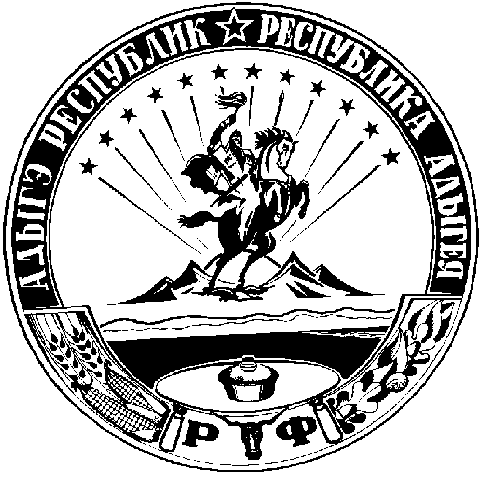 